Mission Project Proposal					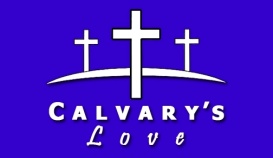 Location: __________________________________________Missionary Organization you will partner with: ____________________________Purpose of Project: ___________________________________________________Proposed dates of trip:  _______________________________________Anticipated cost per person:  _____________________Anticipated cost of mission supplies  __________________Number of team members needed to accomplish mission: __________________Additional Information: _______________________________________________Please sign here indicating your commitment to lead this project			Date